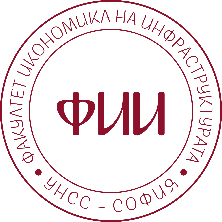 ФАКУЛТЕТ „ИКОНОМИКА НА ИНФРАСТРУКТУРАТА“ПРОТОКОЛ № 005/28.03.2022г.ОТ ПРОВЕДЕНО ЗАСЕДАНИЕ НА ФАКУЛТЕТНА КОМИСИЯ ЗА НАСЪРЧАВАНЕ И ОЦЕНЯВАНЕ НА НАУЧНО-ИЗСЛЕДОВАТЕЛСКАТА ДЕЙНОСТ1. Дата на провеждане на заседанието: 28.03.20222. Списък на участниците в заседанието:Доц. д-р Мария Воденичарова Гл.ас. Иван Вълчанов Гл.ас. Светослав КалейчевДоц. д-р Борислав АранудовГл.ас.д-р Мирослав Стефанов Доц. д-р Нончо Димитров3. Дневен ред:4. Изводи, становища, решения:Председател: _____________5. Списък на абонатите на копия (вкл.електронни):№ Тематични обсъждания, въпроси, анализиДокладва1.Разработване и приемане на календарен годишен план за дейносттаГл.ас. Иван Вълчанов 2.Определяне на отговорностите на членовете на комисията Гл.ас. Иван Вълчанов3.Решение за провеждане на факултетна студентска научна конференция на  факултет „Икономика на инфраструктурата“ през 2023г.Гл.ас. Иван Вълчанов4.Създаване на факултетна база данни от списания с импакт фактор (Web of Science) и с импакт ранг (Scopus) Гл.ас. Иван Вълчанов5.ТекущиИзводи, становища, решенияИзводи, становища, решенияИзводи, становища, решенияПо т.1.:  Комисията обсъди и прие предложения от гл.ас. Иван Вълчанов календарен годишен план за дейността, който предвижда провеждането на допълнително заседание (освен настоящето) през календарната 2022 (вж. Календарен годишен план за дейността на ФКНОНИД)По т.2.:  Комисията обсъди и прие следното разпределение на отговорностите на нейните членове във връзка с осигуряването на съответствие по стандартите на НАОА (по ESG) (и критерии) 5 (5.1 и 5.2), 6 (6.1): гл.ас. Иван Вълчанов, Доц.д-р Мария Воденичарова, Доц. д-р Нончо Димитров, Доц. д-р Борислав Аранудов, Гл.ас.д-р Мирослав Стефанов, Гл.ас.д-р Николинка Игнатова, Гл.ас.д-р Светослав Калейчев, Адела Бозмарова – докторантПо т.3:  Комисията обсъди и прие предложения от гл.ас Иван Вълчанов да се кандидатства в научната сесия за частично финансиране на факултетна научна проява през 2023г. По т.4: Комисията обсъди и прие следното разпределение на отговорностите на членовете във връзка със създаването на факултетна база данни от списания с импакт фактор (Web of Science) и с импакт ранг (Scopus): всяка катедра да изготви списък с изданията, които са в съответното научно направление в срок до 08.04.2022. По т.5: доц. Воденичарова разясни указанията за участие в университетски конкурс за подкрепа на специализирани публикации в реферирани издания и издания с импакт фактор и критериите за оценка и класиране на предложенията за университетски грантове за специализирани публикации в реферирани издания и издания с импакт фактор По т.1.:  Комисията обсъди и прие предложения от гл.ас. Иван Вълчанов календарен годишен план за дейността, който предвижда провеждането на допълнително заседание (освен настоящето) през календарната 2022 (вж. Календарен годишен план за дейността на ФКНОНИД)По т.2.:  Комисията обсъди и прие следното разпределение на отговорностите на нейните членове във връзка с осигуряването на съответствие по стандартите на НАОА (по ESG) (и критерии) 5 (5.1 и 5.2), 6 (6.1): гл.ас. Иван Вълчанов, Доц.д-р Мария Воденичарова, Доц. д-р Нончо Димитров, Доц. д-р Борислав Аранудов, Гл.ас.д-р Мирослав Стефанов, Гл.ас.д-р Николинка Игнатова, Гл.ас.д-р Светослав Калейчев, Адела Бозмарова – докторантПо т.3:  Комисията обсъди и прие предложения от гл.ас Иван Вълчанов да се кандидатства в научната сесия за частично финансиране на факултетна научна проява през 2023г. По т.4: Комисията обсъди и прие следното разпределение на отговорностите на членовете във връзка със създаването на факултетна база данни от списания с импакт фактор (Web of Science) и с импакт ранг (Scopus): всяка катедра да изготви списък с изданията, които са в съответното научно направление в срок до 08.04.2022. По т.5: доц. Воденичарова разясни указанията за участие в университетски конкурс за подкрепа на специализирани публикации в реферирани издания и издания с импакт фактор и критериите за оценка и класиране на предложенията за университетски грантове за специализирани публикации в реферирани издания и издания с импакт фактор По т.1.:  Комисията обсъди и прие предложения от гл.ас. Иван Вълчанов календарен годишен план за дейността, който предвижда провеждането на допълнително заседание (освен настоящето) през календарната 2022 (вж. Календарен годишен план за дейността на ФКНОНИД)По т.2.:  Комисията обсъди и прие следното разпределение на отговорностите на нейните членове във връзка с осигуряването на съответствие по стандартите на НАОА (по ESG) (и критерии) 5 (5.1 и 5.2), 6 (6.1): гл.ас. Иван Вълчанов, Доц.д-р Мария Воденичарова, Доц. д-р Нончо Димитров, Доц. д-р Борислав Аранудов, Гл.ас.д-р Мирослав Стефанов, Гл.ас.д-р Николинка Игнатова, Гл.ас.д-р Светослав Калейчев, Адела Бозмарова – докторантПо т.3:  Комисията обсъди и прие предложения от гл.ас Иван Вълчанов да се кандидатства в научната сесия за частично финансиране на факултетна научна проява през 2023г. По т.4: Комисията обсъди и прие следното разпределение на отговорностите на членовете във връзка със създаването на факултетна база данни от списания с импакт фактор (Web of Science) и с импакт ранг (Scopus): всяка катедра да изготви списък с изданията, които са в съответното научно направление в срок до 08.04.2022. По т.5: доц. Воденичарова разясни указанията за участие в университетски конкурс за подкрепа на специализирани публикации в реферирани издания и издания с импакт фактор и критериите за оценка и класиране на предложенията за университетски грантове за специализирани публикации в реферирани издания и издания с импакт фактор По т.1.:  Комисията обсъди и прие предложения от гл.ас. Иван Вълчанов календарен годишен план за дейността, който предвижда провеждането на допълнително заседание (освен настоящето) през календарната 2022 (вж. Календарен годишен план за дейността на ФКНОНИД)По т.2.:  Комисията обсъди и прие следното разпределение на отговорностите на нейните членове във връзка с осигуряването на съответствие по стандартите на НАОА (по ESG) (и критерии) 5 (5.1 и 5.2), 6 (6.1): гл.ас. Иван Вълчанов, Доц.д-р Мария Воденичарова, Доц. д-р Нончо Димитров, Доц. д-р Борислав Аранудов, Гл.ас.д-р Мирослав Стефанов, Гл.ас.д-р Николинка Игнатова, Гл.ас.д-р Светослав Калейчев, Адела Бозмарова – докторантПо т.3:  Комисията обсъди и прие предложения от гл.ас Иван Вълчанов да се кандидатства в научната сесия за частично финансиране на факултетна научна проява през 2023г. По т.4: Комисията обсъди и прие следното разпределение на отговорностите на членовете във връзка със създаването на факултетна база данни от списания с импакт фактор (Web of Science) и с импакт ранг (Scopus): всяка катедра да изготви списък с изданията, които са в съответното научно направление в срок до 08.04.2022. По т.5: доц. Воденичарова разясни указанията за участие в университетски конкурс за подкрепа на специализирани публикации в реферирани издания и издания с импакт фактор и критериите за оценка и класиране на предложенията за университетски грантове за специализирани публикации в реферирани издания и издания с импакт фактор По т.1.:  Комисията обсъди и прие предложения от гл.ас. Иван Вълчанов календарен годишен план за дейността, който предвижда провеждането на допълнително заседание (освен настоящето) през календарната 2022 (вж. Календарен годишен план за дейността на ФКНОНИД)По т.2.:  Комисията обсъди и прие следното разпределение на отговорностите на нейните членове във връзка с осигуряването на съответствие по стандартите на НАОА (по ESG) (и критерии) 5 (5.1 и 5.2), 6 (6.1): гл.ас. Иван Вълчанов, Доц.д-р Мария Воденичарова, Доц. д-р Нончо Димитров, Доц. д-р Борислав Аранудов, Гл.ас.д-р Мирослав Стефанов, Гл.ас.д-р Николинка Игнатова, Гл.ас.д-р Светослав Калейчев, Адела Бозмарова – докторантПо т.3:  Комисията обсъди и прие предложения от гл.ас Иван Вълчанов да се кандидатства в научната сесия за частично финансиране на факултетна научна проява през 2023г. По т.4: Комисията обсъди и прие следното разпределение на отговорностите на членовете във връзка със създаването на факултетна база данни от списания с импакт фактор (Web of Science) и с импакт ранг (Scopus): всяка катедра да изготви списък с изданията, които са в съответното научно направление в срок до 08.04.2022. По т.5: доц. Воденичарова разясни указанията за участие в университетски конкурс за подкрепа на специализирани публикации в реферирани издания и издания с импакт фактор и критериите за оценка и класиране на предложенията за университетски грантове за специализирани публикации в реферирани издания и издания с импакт фактор №  Име, фамилияДлъжност1.Мария Сашкова ВоденичароваДоцент 2.Светослав КалейчевГлавен асистент 3.Борислав Аранудов  Доцент 4.Николинка Игнатова Доцент 5.Иван ВълчановДоцент 6.Мирослав Стефанов Главен асистент 7.Нончо Димитров Доцент 8.Габриела ПанайотоваСтудент 9.Адела БозмароваДокторант 10.Милена Ефремова представител на работодателска организация